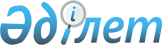 Об определении места для размещения агитационных печатных материалов и предоставлении помещения для проведения встреч с выборщиками кандидатов в акимы сельских округов и города Булаево на территории района Магжана Жумабаева Северо-Казахстанской области
					
			Утративший силу
			
			
		
					Постановление акимата района Магжана Жумабаева Северо-Казахстанской области от 23 апреля 2018 года № 95. Зарегистрировано Департаментом юстиции Северо-Казахстанской области 26 апреля 2018 года № 4685. Утратило силу постановлением акимата района Магжана Жумабаева Северо-Казахстанской области от 9 июля 2021 года № 168 (вводится в действие по истечении десяти календарных дней после дня его первого официального опубликования)
      Сноска. Утратило силу постановлением акимата района Магжана Жумабаева Северо-Казахстанской области от 09.07.2021 № 168 (вводится в действие по истечении десяти календарных дней после дня его первого официального опубликования).
      В соответствии с пунктом 3 статьи 27, пунктами 4, 6 статьи 28 Конституционного закона Республики Казахстан от 28 сентября 1995 года "О выборах в Республике Казахстан", статьей 36-1 Закона Республики Казахстан от 23 января 2001 года "О местном государственном управлении и самоуправлении в Республике Казахстан", акимат района Магжана Жумабаева Северо-Казахстанской области ПОСТАНОВЛЯЕТ:
      1. Определить совместно с избирательной комиссией района Магжана Жумабаева Северо-Казахстанской области (по согласованию) место для размещения агитационных печатных материалов для кандидатов в акимы сельских округов и города Булаево на территории района Магжана Жумабаева Северо-Казахстанской согласно приложению 1.
      2. Предоставить на договорной основе помещение для проведения встреч с выборщиками кандидатов в акимы сельских округов и города Булаево на территории района Магжана Жумабаева Северо-Казахстанской области согласно приложению 2.
      3. Контроль за исполнением настоящего постановления возложить на руководителя аппарата акима района Магжана Жумабаева Северо-Казахстанской области Макулова С.И.
      4. Настоящее постановление вводится в действие со дня его первого официального опубликования.
       "СОГЛАСОВАНО"
      Республика Казахстан
      Северо-Казахстанская область
      Магжана Жумабаева районная
      избирательная комиссия
      председатель Фиц В.А. _______
      "23" апреля 2018 года Место для размещения агитационных печатных материалов для кандидатов в акимы сельских округов и города Булаево на территории района Магжана Жумабаева Северо-Казахстанской Помещение для проведения встреч с выборщиками кандидатов в акимы сельских округов и города Булаево на территории района Магжана Жумабаева Северо-Казахстанской области
					© 2012. РГП на ПХВ «Институт законодательства и правовой информации Республики Казахстан» Министерства юстиции Республики Казахстан
				
      Исполняющий обязанности

      акима района

      Магжана Жумабаева

      Северо-Казахстанской области

Ж.Есдаулетов
Приложение 1 
к постановлению акимата
района Магжана Жумабаева
Северо-Казахстанской области
от "23" апреля 2018 года № 95
№ п/п
Наименование населенного пункта
Место для размещения агитационных печатных материалов
1
город Булаево
Информационный стенд на территории, прилегающей к зданию коммунального государственного казенного предприятия "Центр самодеятельного народного творчества и досуговой деятельности" акимата района Магжана Жумабаева Северо-Казахстанской области", Северо-Казахстанская область, район Магжана Жумабаева, город Булаево, улица Юбилейная, 45Приложение 2 
к постановлению акимата
района Магжана Жумабаева
Северо-Казахстанской области
от "23" апреля 2018 года № 95 
№ п/п
Наименование населенного пункта
Место проведения встреч
1
город Булаево
Актовый зал коммунального государственного учреждения "Булаевская средняя школа № 2", Северо-Казахстанская область, район Магжана Жумабаева, город Булаево, улица Буденного, 10